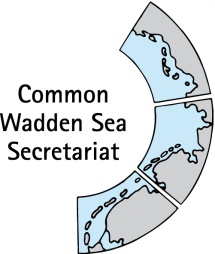 _________________________________________________________________________Agenda Item:		1Subject:		Proposed Draft AgendaDocument No.		TG-WH 34/1 Draft agenda Date:			30 November 2021Submitted by:		Chair TG-WH_________________________________________________________________________Attached is the proposed draft agenda for the 34th meeting of the Task Group World Heritage which will take place as online meeting on 13 – 14  December 2021Monday 13.12.2021: 9:00 – 12:30Tuesday 14.12.2021: 9:00 – 12:30Meeting Link Webexhttps://commonwaddenseasecretariat.my.webex.com/commonwaddenseasecretariat.my-en/j.php?MTID=ma7e6794c36a84b7dfd8ea9d624b90da1Comments on the proposed draft agenda should be submitted by Tue 7 December 2021.ProposalThe meeting is proposed to adopt the draft agenda.Proposed Draft AnnotatedAGENDATASK GROUP WORLD HERITAGETG-WH 3413 – 14 November 20211. 	Opening of the Meeting and Adoption of the AgendaThe virtual meeting will commence at 9:00. The meeting will be invited to adopt the proposed agenda of the meeting.2.	Summary Record TG WH-33The meeting will be invited to approve the summary record of the TG-WH 32 (23. 06.2021). Editorial comments were received from Schleswig-Holstein and integrated in final draft.3. 	AnnouncementsThe meeting will be invited to exchange information in a written procedure on relevant issues not covered by the other agenda items. Please send your contribution to the secretariat until 7 December 2021. No oral announcements will be accepted.4.	World Heritage Single Integrated Management Plan4. 1 Discussion on key topic activitiesThe ad-hoc drafting subgroups discussed and reviewed the updated proposed activities. The meeting is invited to review, discuss and (if possible) agree on the activities in the frame of the SIMP as a whole. 4. 2 Overall SIMPThe meeting is invited to have a strategic discussion to suggest what to say about the SIMP in the Ministerial Declaration to support its implementation.Review and agree changes and additions in the overall text of the SIMP.4. 3 Steps towards the final draft SIMP for WSB 35 and Consultation PhaseThe meeting is invited to discuss and agree on a timeline of activities and documents needed for WSB 35 and the Consultation Phase.5. 	Reporting to World Heritage Centre TG-WH members are invited to inform the meeting about the reports which are in preparation by the states parties for submission to the World Heritage Centre according OG 172 and 174.6.	Preparation Trilateral Governmental Conference 2022The meeting is invited to submit proposals and recommendation for issues relevant for TH-WH to be considered by the Drafting Group Ministerial Declaration (DG-MC).See also WSB 34 document: https://www.waddensea-worldheritage.org/system/files/WSB-34-7-1%20Progress%20report%20of%20the%20DG-MCD.pdf8.	Next MeetingThe meeting is invited to schedule the next TG-WH meeting on 4-5 February 2022 (deadline for WSB document submission is 10 February 2022) WSB meeting schedule 2022:WSB 35: 10 March 2022, LeeuwardenWSB online meeting: last week of April (dates to be confirmed)WSB 36: 26 August 2022, Wilhelmshaven WSB 37: Sept 2022 (optional)WSB 38: 6 October 2022WSB 39: 29/30 November, WilhelmshavenWSB 40: 30 Nov/ 1 Dec Wilhelmshaven, start Danish presidency8.	Any Other Business8. 	Closing 